Технологическая карта с использованием цифровых инструментов (мультимедийная поддержка) в области «Познавательное развитие» по ФЭМП в разновозрастной группе для детей с ОВЗ.Автор: Пендюр Оксана Васильевна Организация: МДОУ «Детский Сад №39»Населенный пункт: Челябинская область город Копейск Тема: «Счет в пределах 5» Форма организации образовательной деятельности: подгрупповаяКоличество детей: 5 человекЦель: Развивать познавательные интересы у детей с ОВЗ, способствовать развитию воображения, мышления, памяти.Интеграция образовательных областей: «Познавательное развитие», «Социально-коммуникативное развитие», «Физическое развитие».Задачи:Образовательные: закрепление знаний детей в счёте до 5;активизация словарного запаса; продолжать знакомить детей с мультимедийной поддержкой 2.Развивающие: развитие речи и умения отвечать на вопросы; формирование умения детей сочетать движения с речью. развивать эмоционально-положительное отношение к занятиям 3.Воспитательные:воспитание доброжелательных чувств Длительность НОД – 25 минут. Вводная часть – 3 мин.; основная часть – 18 мин; заключительная часть – 4 мин.Материал и оборудование:презентация с использованием ПК,изображение цифр от1 до 5 раздаточный материал: репка, собаки, ежики, елочки, лягушки, рыбки, дорожкиПрограммное содержание:Воспитывать положительное отношение к образовательной деятельности через создание игровой мотивации с помощью мультимедийной поддержки. Упражнять в счете на слух; учить пересчитывать предметы в пределах пяти; соотносить количество предметов с количеством пальцев и цифрой; сравнивать множества по количеству, используя способы проверки и преобразования.Развивать умение сравнивать предметы по длине, закреплять понятия «длинный – короткий»Развивать графические навыки через умение вести линию по точкам.Предварительная работа: Чтение знакомых сказокД/и «Собери картинку» - разрезные картинки по темеД/и «Найди отличия» Обучение счету в пределах 5 на раздаточном и демонстрационном материале.Игры на развитие восприятия цвета, формы, сравнение предметов по длине. ХодЭтапы занятияДеятельность педагогаДеятельность детейОрг. Момент(слайд№1 Титульный лист) Педагог: здоровается, включает презентацию.слайд №2- Ребята, кто появился на экране? Колобок, очень грустный, потому что, не умеет считать, давайте его научим.  Колобок сам не может выполнить задания. Давайте  мы ему поможем.Дети здороваются с педагогомДети: Колобок Дети: ДаОсновная частьД/игра«Назови, одним словом»Д/и «Посчитаем и узнаем»Д/игра «Четвертый лишний»Работа с раздаточным материалом   слайд №3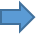 Педагог: Кто появился на экране? Как назвать, одним словом? - Вспомните, кто, из какой сказки?-Как узнать сколько героев на экране? -Молодцы, правильно 5 героев   слайд№4Педагог: что теперь у нас на экране?-Как назвать одним словом?  - А как нам узнать, сколько всего игрушек на экране? (4)   слайд№5- А теперь посчитайте сколько игрушек на слайде?Педагог: - Покажите столько пальчиков, сколько и игрушек на слайде (3) - Хлопните столько раз, сколько героев (3)   слайд№6, №7Педагог показывает детям следующий слайд с д/игрой «Четвертый лишний»  - Назови лишний предмет, объясни почему? - Назови оставшиеся предметы, одним словом слайд №8 (с изображением Жучки)Педагог: - из сказки Репка прибежала Жучка с друзьями на верхнюю дорожку, а теперь внизу на дорожку выложите для них сюрприз. Сколько собак? (5) А, сколько репки? (4)Педагог: Поровну? Как проверить? Как сделать, чтобы было поровну?-Правильно, молодцы, посмотрите на экран как радуется Жучка.Педагог: -  Возьмите домик. Поселите столько мишек в дом, сколько показывает цифра. А теперь хлопните в ладоши столько раз (4).(после каждого правильно выполненного задания Жучка на экране «радуется»-двигается на слайде) Дети: Волк, Кот в сапогах, Буратино, Красная шапочка, Лиса.Дети: герои из сказок, называют героев сказки.Дети: посчитать Дети: 5 героев Дети: мишка, мячик, кукла, машинка Дети: игрушки Дети: нужно посчитать. СчитаютДети пересчитывают игрушки и называют итоговое число.Дети выполняют задание педагога.Дети, смотрят и выделяют среди изображений три, которые классифицируются по одному признаку, один лишний предмет, который не подходит под единую классификацию.
Ребенок должен объяснить свой выбор.Дети называют способы проверки и преобразования. Выполняют сравнение и преобразование множеств.Физминутка«Колобок»   слайд№ 9Скок, да скок,Покатился Колобок,Круглый, да румяный,Прямо на поляну.Раз –поднялся, потянулся,Два – согнулся, разогнулся,Три – в ладоши три хлопка,Головою три кивка,
На четыре – руки шире,Пять – руками помахать,Шесть- на место тихо сесть.Дети выполняют действияД/и «Разложи печенье»Д/и «Сравни дорожки»Д/у «Обведи по точкам»   слайд №10Педагог: Мишка в Теремке со своими друзьями собираются пить чай. Сколько мишек, изображено?  Сколько нужно разложите  кружек?А теперь хлопните столько раз, сколько кружек появилось на экране.  слайд № 11Педагог: Ребята посмотрите на слайд, как здорово Колобок катится по дорожке. Давайте теперь посмотрим на стол. У Вас тоже есть две дорожки. Они одинаковые или разные? Как узнать?Педагог: Покажите, какая дорожка длиннее? Проведите по ней рукой.Педагог: Какого цвета длинная дорожка? А короткая?Педагог: Ребята, давайте Колобку подарим подарок. Каждый из вас обведет подарок по точкам фломастером. Мы сфотографируем наши подарки и отправим Колобку на электронную почту. Дети: на экране 3 медведя Дети: 3 кружки (на слайде, появляются 3 кружки)Дети выполняют действие.Дети: нужно приложить одну полоску к другой. Прикладывают.Дети выполняют задания.Дети отвечают на вопросы педагога.Дети выполняют задания.ИтогПедагог: Как вы думаете, научился с нами Колобок считать? Вам понравилось играть? Фотографируем подарки. Прощаемся с Колобком   слайд № 11Ответы детей 